Thông tin chi tiết kế hoạch lựa chọn nhà thầu Top of FormBottom of Form[Số gói thầu : 1] 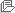 Top of FormBottom of FormTrang chủ|Xây dựng và phát triển bởi Bộ Kế hoạch và Đầu tưSố KHLCNT 20210229027 - 00Loại thông báo Thông báo thựcHình thức thông báo Đăng lần đầuTên KHLCNT Cung cấp bơm hơi cho máy in HeidelbergBên mời thầu Nhà máy In tiền Quốc giaPhân loại Hoạt động chi thường xuyênPhạm vi điểu chỉnh Trong phạm vi điều chỉnh của luật đấu thầu Ngày phê duyệt KHLCNT 09/02/2021Số QĐ phê duyệt KHLCNT Quyết định phê duyệt Kế hoạch lựa chọn nhà thầu số 69/QĐ-NMI ngày 09/02/2021 của Tổng giám đốc Nhà máy In tiền Quốc giaGiá dự toán 279.367.000 VNDNgày đăng tải 22/02/2021STTLĩnh vực LCNTTên gói thầuGiá gói thầu (VND)Chi tiết nguồn vốnHình thức LCNTPhương thức LCNTThời gian bắt đầu tổ chức LCNTLoại hợp đồngThời gian thực hiện hợp đồngĐịa điểm thực hiện gói thầuSố TBMT/TBMST đã tạo1Hàng hóaCung cấp bơm hơi cho máy in Heidelberg279.367.000 Vốn sản xuất kinh doanh Nhà máy In tiền Quốc giaChào hàng cạnh tranh, trong nước không sơ tuyển, qua mạngMột giai đoạn một túi hồ sơQuý 1 Năm 2021Trọn gói120 NgàyThành phố Hà NộiQuyết định phê duyệt   QD 69 - 2021.pdf 